Children’s Club Nanny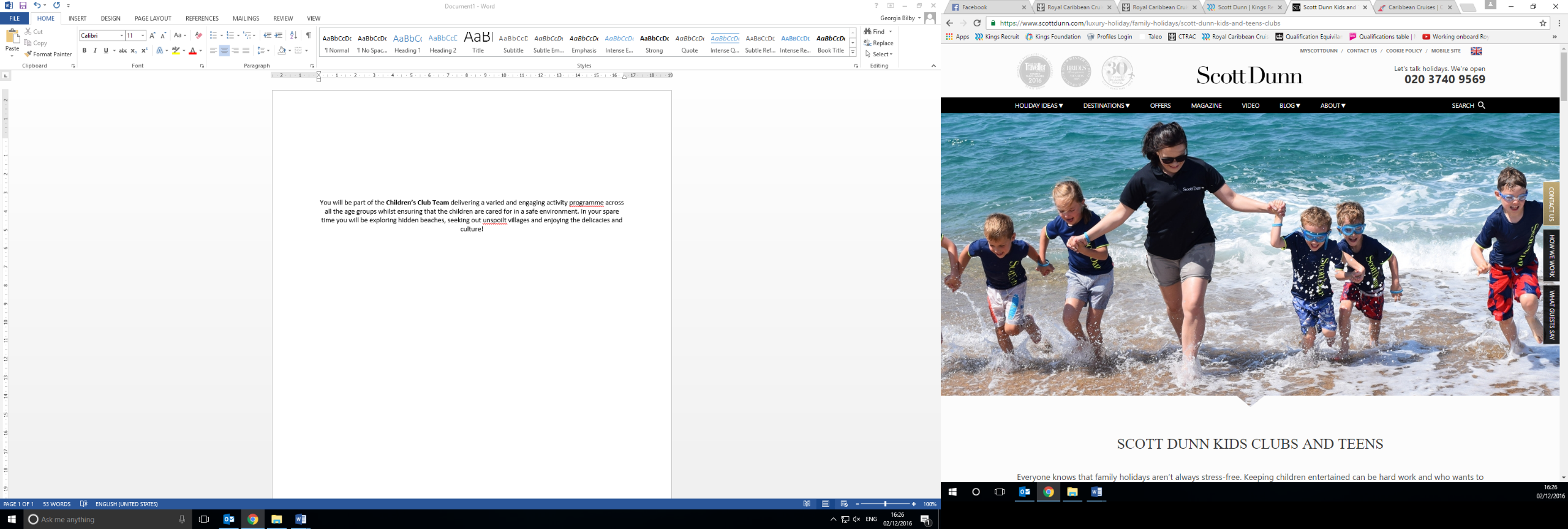 Do you have a passion to work with children?Are you looking to get away from the 9-5 life?Want a job that will allow you to create memories people will keep forever?You will be part of the Children’s Club Team delivering a varied and engaging activity programme across all the age groups whilst ensuring that the children are cared for in a safe environment. In your spare time you will be exploring hidden beaches, seeking out unspoilt villages and enjoying the delicacies and culture!Main ResponsibilitiesEnsure that guests and their children benefit from the highest level of childcare. Plan a variety of age appropriate indoor and outdoor activities each week. Provide a service an attitude where ‘nothing is too much trouble’!Essential RequirementsExperience working with children aged 6 months to 13 years in a nursery/play environmentLevel 3 qualification in childcare learning and development (or equivalent)Full, clean, driving licenseEssential AttributesPassion for working with childrenPositive attitudeTeam playerOutgoing NatureProfessional demeanorStrong swimmerCreativity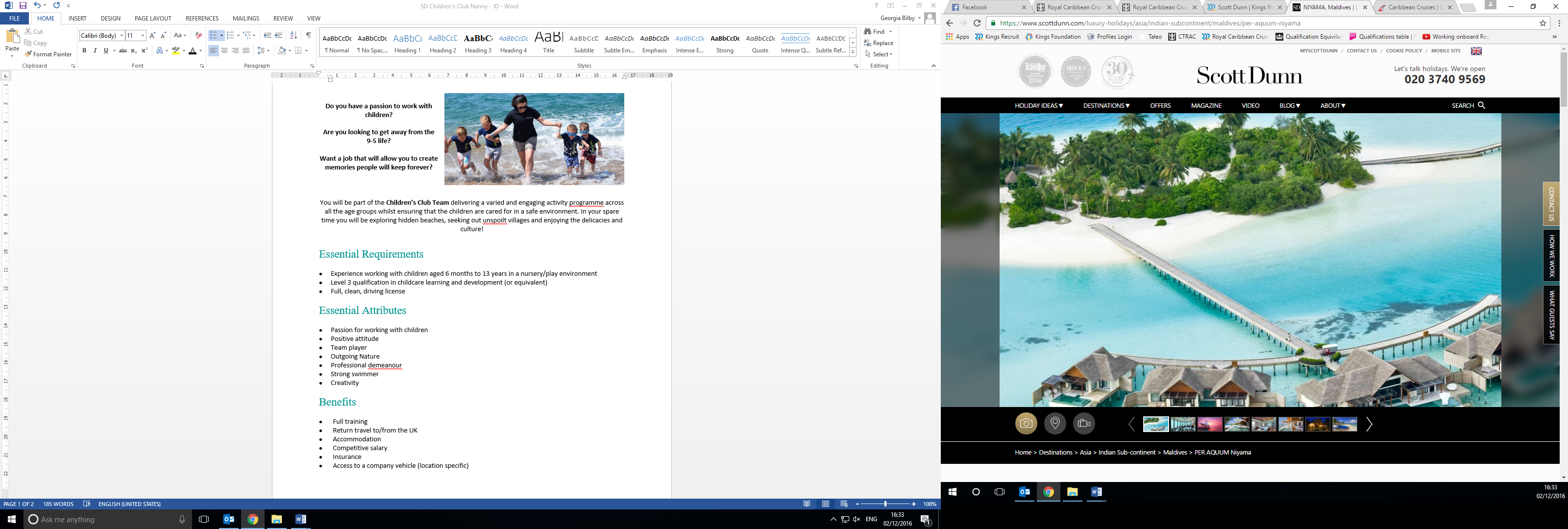 BenefitsFull trainingReturn travel to/from the UKAccommodationCompetitive salaryInsuranceAccess to a company vehicle (Location specific)